باسمه تعاليمجري محترم طرح با سلامضمن آرزوي موفقيت خواهشمند است نكات ذيل دقيقاً در اجراي طرح لحاظ گردد:1- كليه مكاتبات مربوط به طرح با اشاره به عنوان طرح و كدهاي مربوطه به معاونت پژوهشي ارسال گردد.2- گزارش پيشرفت كار هر دو ماه يكبار از طريق گروه آموزشي و شوراي پژوهشي به اين حوزه ارسال شود.3- قبل از خريد وسايل و لوازم مورد نياز طرح، به منظور آگاهي از وجود اعتبارات با کارشناس پژوهشي هماهنگي شود.4- بعد از پايان طرح، در صورت تأیید شورای پژوهشی، نتايج به صورت سمينار جهت دانشجويان ارائه شود.5- پس از اتمام طرح، گزارش نهائي به صورت نسخه الکترونیکی (شامل فایل word و pdf) به حوزه پژوهشی ارسال شود. 6- مجري و همكاران طرح نبايستي قراردادي با عنوان طرح يا معادل آن با هيچ سازمان دولتي و يا خصوصي منعقد سازند.باسمه تعالي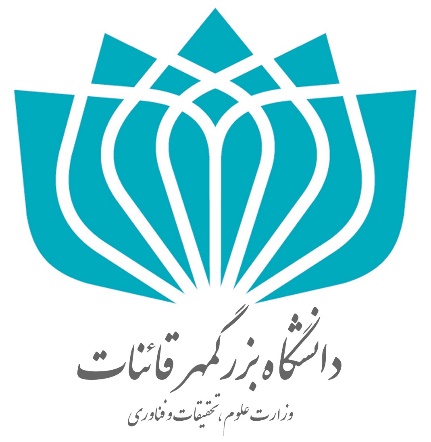 حوزه پژوهشيفرم پیشنهاد طرح پژوهشيالف: عنوان طرحب: نوع طرح1- بنیادی ()          کاربردی ()          توسعه ای ()2- خودارزیاب – نوع الف ()          خودارزیاب – نوع ب ()          غیرخودارزیاب()ح: مشخصات فردي مجريد- وضعيت انجام طرحبرنامه زمانبندي (هر ستون معادل يك ماه مي باشد)ه- مشخصات علمي/ تخصصي مجري و همكاران طرحتوجه: سهم مالی و امتیازی تنها برای اعضاء هیأت علمی تکمیل گردد. و- برآورد هزینه های طرح*به عنوان مثال نقشه برداری، خرید نرم افزار و ...**هزینه تایپ، تکثیرو صحافی جزو هزینه های متفرقه محسوب می شود.ز- نسبت هزینه های جاری به کل: ح – مشاركتهاي مالي طرحاين طرح در جلسه مورخ ...../ ..... / ............. شوراي پژوهشي دانشگاه مورد بحث قرار گرفت.رأي شورا: ............................................................................................................................................................تاريخ ابلاغ طرح جهت اجرا: ...../ ..... / .............عنوان طرح: Project Title: نام و نام خانوادگینشانی محل کارمدت اجرا (به ماه)ردیفعنوان زیر فعالیت12345612345نام و  نام خانوادگيآخرين مدرك تحصيليرشته تحصيليگرايششغل و موسسه متبوعسهم مالی (به جزء حق التحقیق اعضاء هیأت علمی) و امتیازیمجريهمكار 1همكار 2همکار 3همکار 4تعداد ساعات حق التدریس/ حق التحقیقمیزان حق التدریس/ حق التحقیقمجريهمكار 1همكار 2همکار3همکار 4جمع کل ساعت (ریال)ردیفعنوانهزينه (ريال)1جمع كل ميزان حق التدریس یا حق التحقيق2هزينههاي پرسنلی دیگر3هزينههاي وسایل و مواد4هزینههای آزمایشات و خدمات تخصصی دیگر*5هزینههای مسافرت6هزینههای متفرقه (با ذكر مورد) **جمع كل هزينههاي طرحردیفنام موسسهنوع مشاركتدرصد مشاركت12تعریف مسئله:چه امكانات وتجهيزاتي براي انجام طرح مورد نياز ميباشد؟ به چه طريق تأمين ميشود؟فرضيات:سوابق طرح: (لطفا توجه فرمایید که این قسمت جهت ارزیابی طرح پیشنهادی از اهمیت ویژهای برخوردار است)دلايل توجيهي پيشنهاد طرح:روش پژوهش را به طور دقيق شرح دهيد: (لطفاً در صورت نياز از برگه اضافه استفاده شود)فعالیتهای تحقیقاتی پایان یافته و در حال اجرا و تالیفات مجری در ارتباط با موضوع طرح:سابقه علمي طرح و پژوهشهاي انجام شده با ذكر مآخذ به ويژه در ايران:مجري طرح: ...............................................تاریخ: .......................................امضاءمعاون پژوهشی دانشگاه: ...............................................تاریخ: .......................................امضاء